Lớp MGN B3 hoạt động ngoài trờiHoạt động ngoài trời là một trong những hoạt động vui chơi mà trẻ hứng thú và quan tâm nhất. Đây là hoạt động mang lại cho trẻ nhiều niềm vui và kiến thức cần thiết về thế giới xung quanh. Hoạt động ngoài trời là một trong các hình thức tổ chức môi trường giáo dục cho trẻ mầm non phát huy được những ưu điểm qua các hoạt động như: giúp trẻ phát triển về các mặt đức, trí, thể, mỹ và lao động. Qua hoạt động đi dạo trẻ được trực tiếp quan sát các sự vật, hiện tượng trong tự nhiên, trong xã hội. Trẻ được tiếp xúc với thiên nhiên, hít thở không khí trong lành. Được tắm nắng ban mai nhằm nâng cao sức đề kháng cho cơ thể trẻ.                                  Sau đây là một số hình ảnh của lớp MGN B3: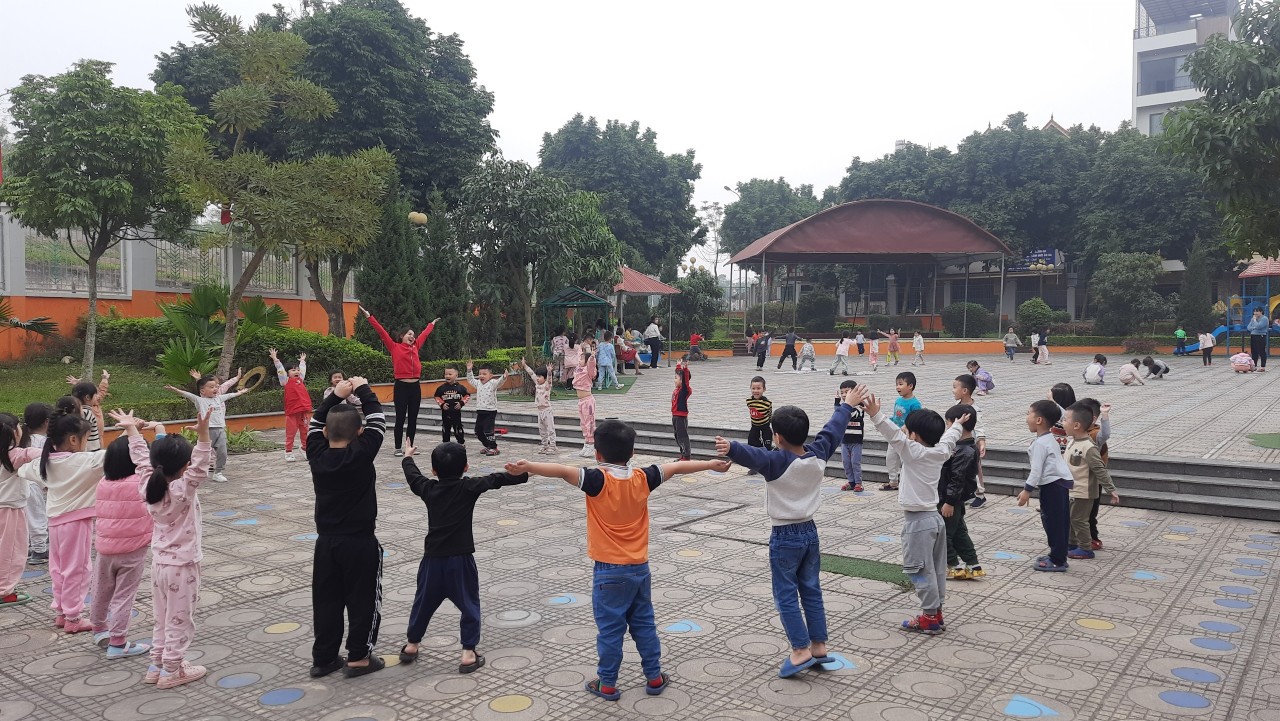 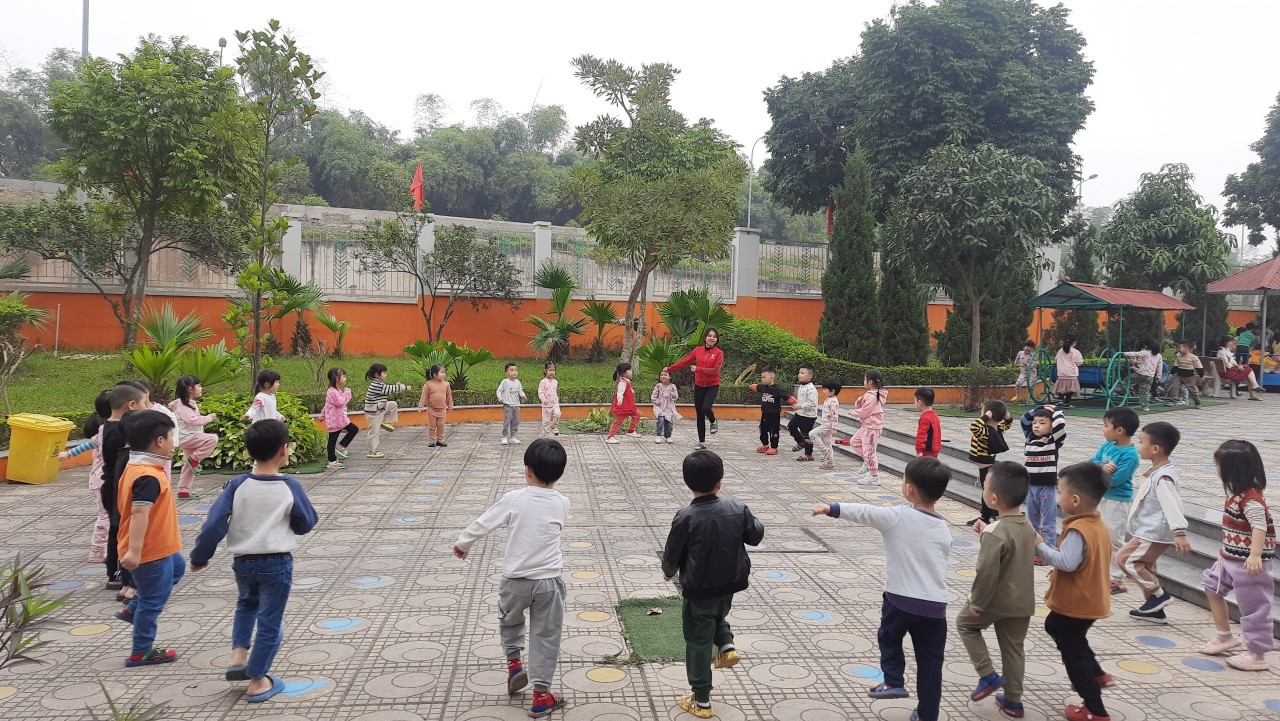 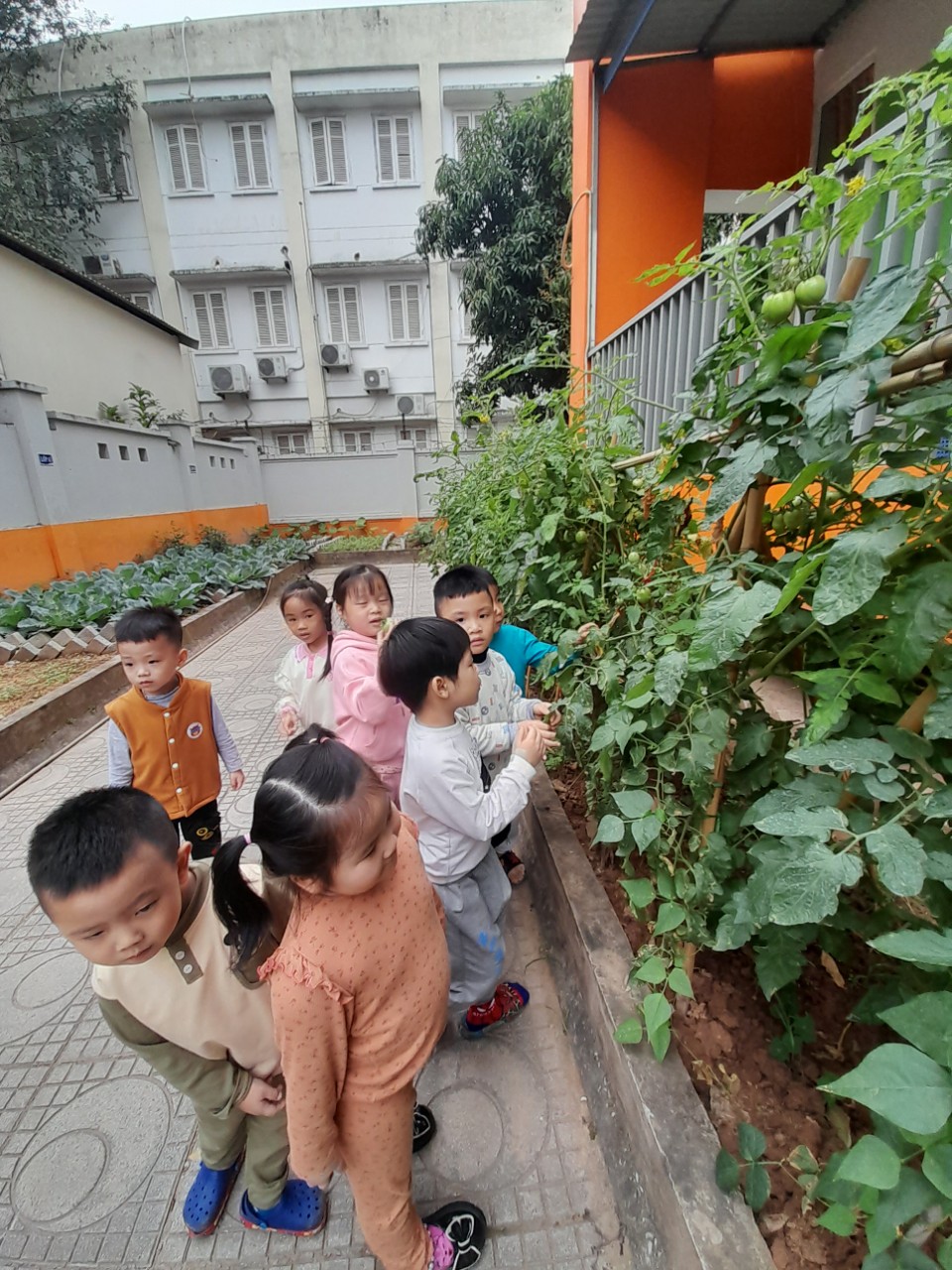 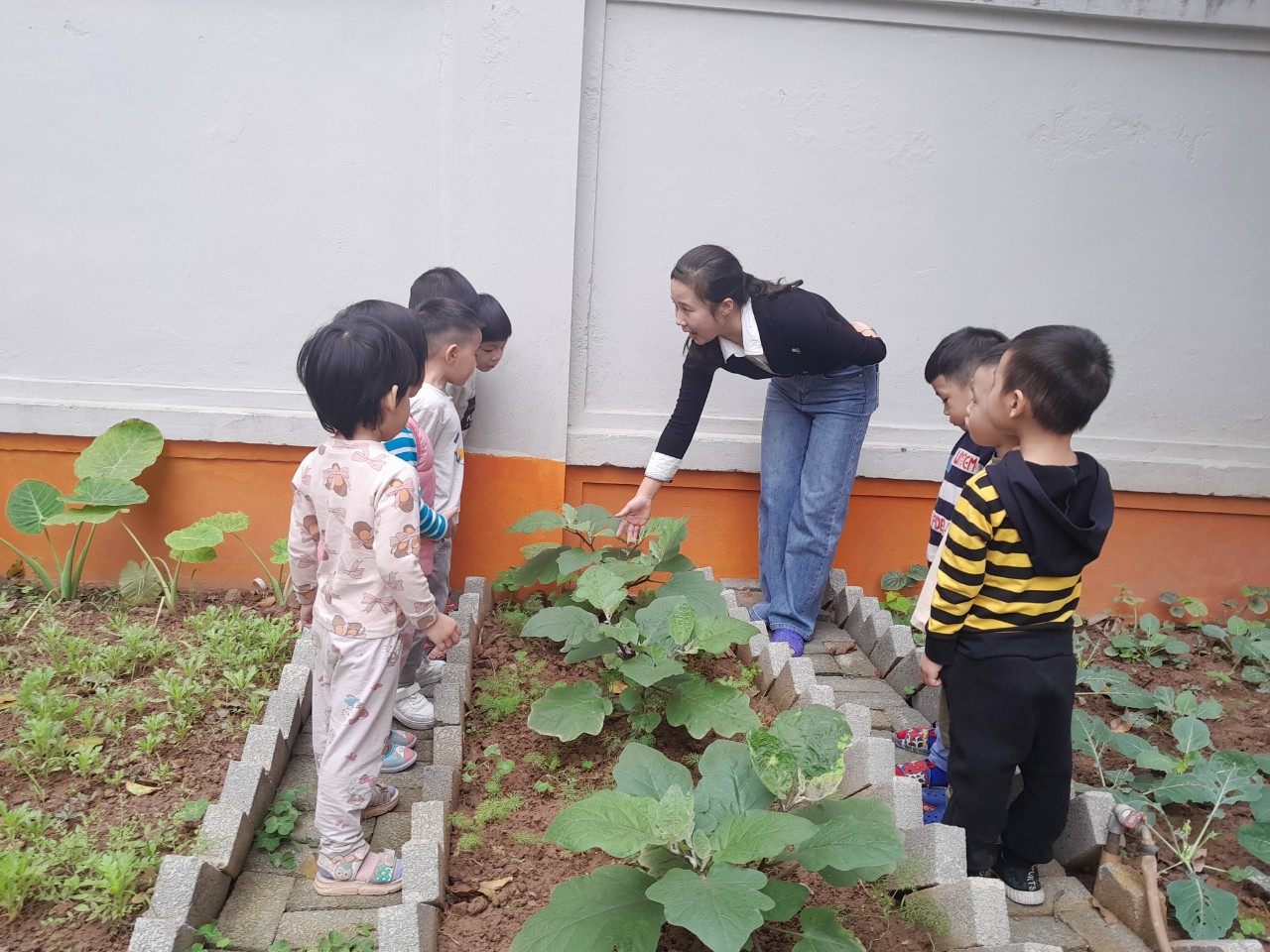 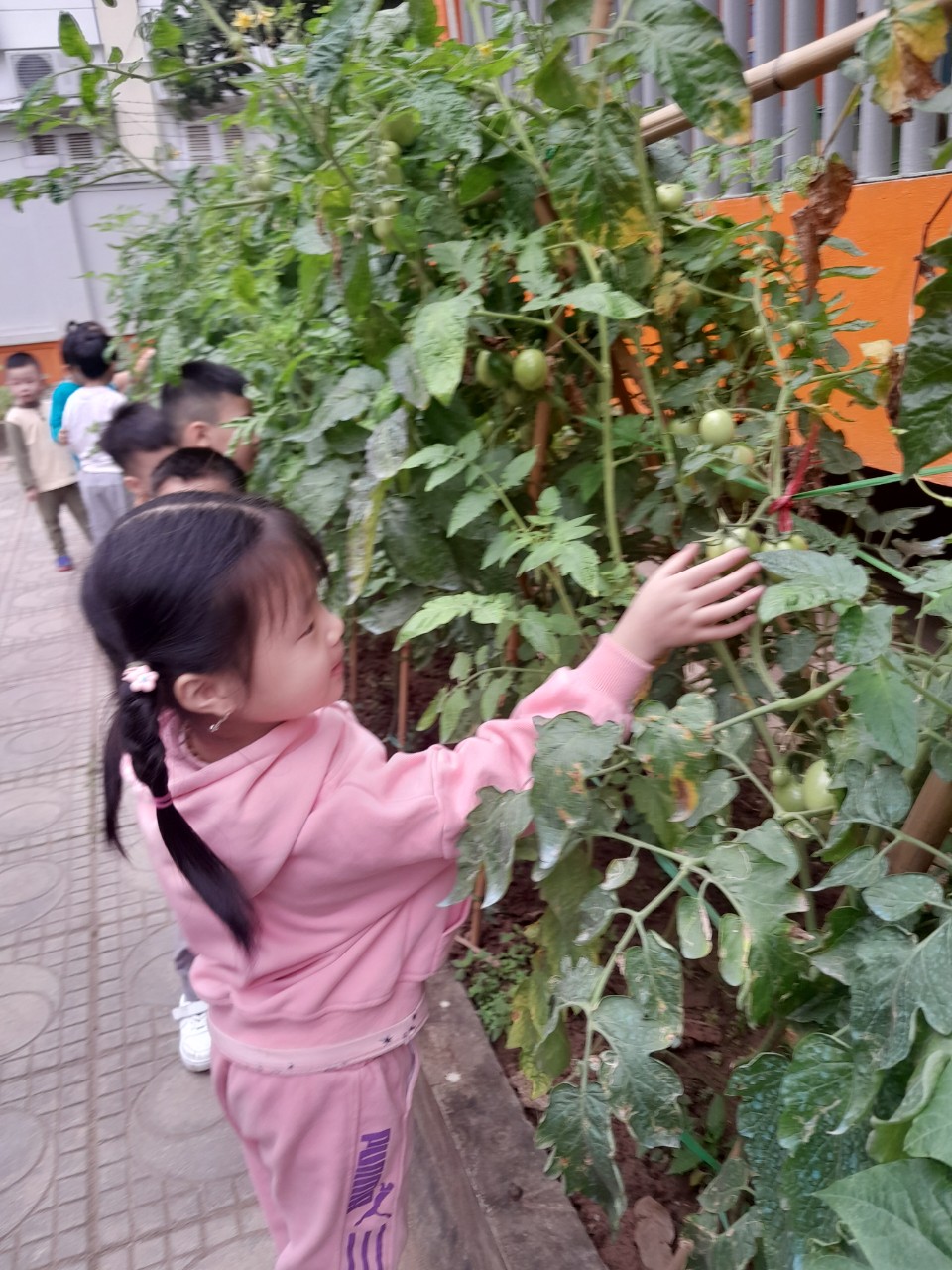 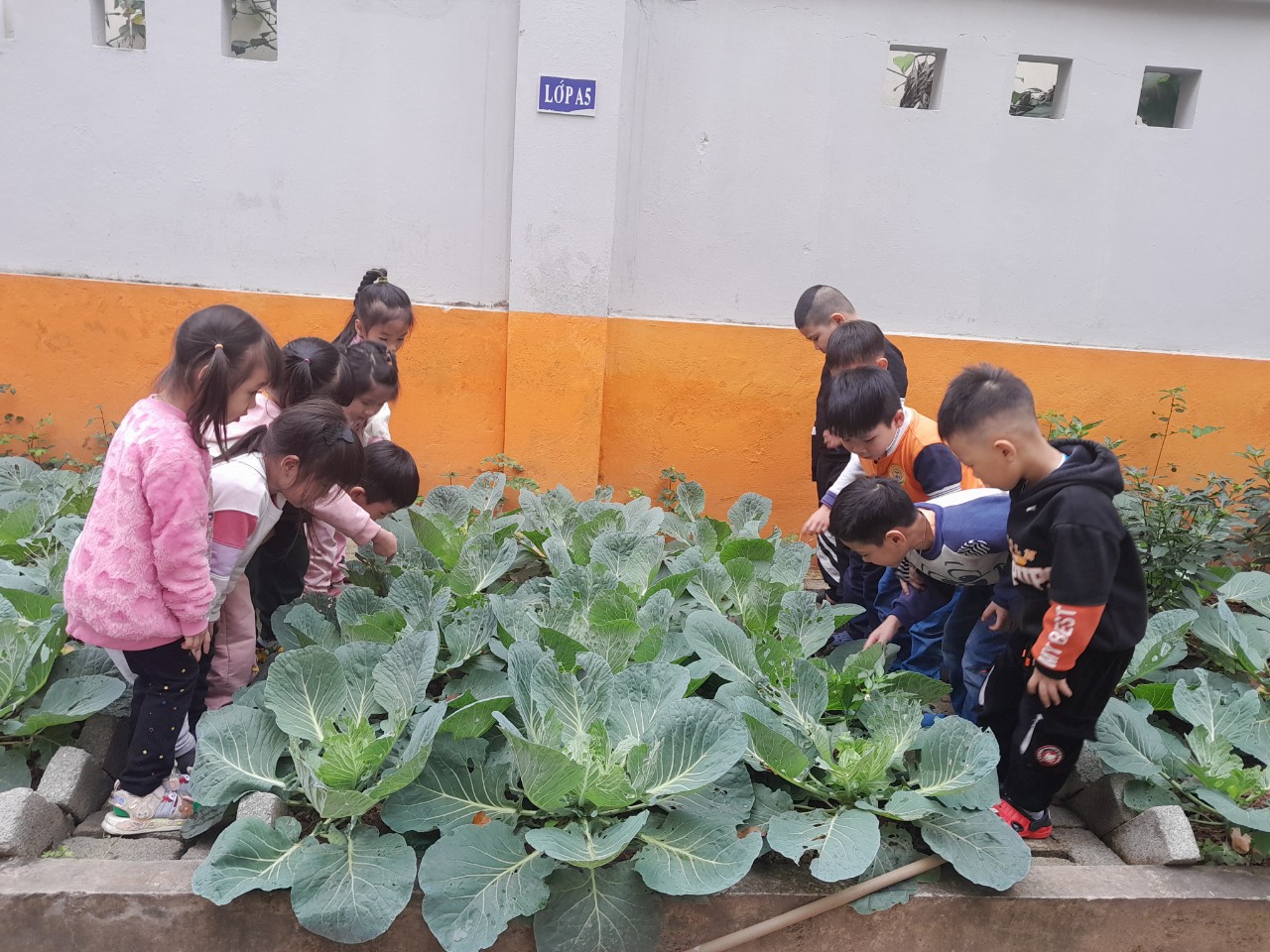 